                                                                     ANUNT IMPORTANT!               Conducerea Primariei Fardea, prin Primar, Jr.Ec.Murari Maria Rovena Violeta, vă informează că, pentru eliberarea adeverintelor APIA trebuie să depuneti cerere la compartimentul Agricol din cadrul Primariei  comunei Fardea.                       Pentru detalii puteti suna : -ref.Agent Agricol Izgherean Daniela 0761209562                                                                                       -reprezentant APIA Talpes Viorel        0723834210                                                                                        Va multumim!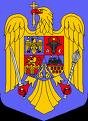 ROMANIAJUDETUL TIMISCOMUNA FARDEAPRIMARIAAdresa: loc. Fardea , Str. Principala, nr. 107, cod postal 307165, judetul TimisContact: Tel:   0256/320793; Tel/Fax.  0256/335459E-mail primaria_firdea@yahoo.com